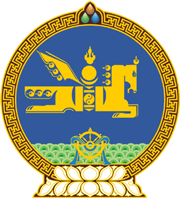 МОНГОЛ УЛСЫН ХУУЛЬ2018 оны 06 сарын 21 өдөр                                                                  Төрийн ордон, Улаанбаатар хотБАГА, ДУНД БОЛОВСРОЛЫН ТУХАЙ ХУУЛЬД НЭМЭЛТ ОРУУЛАХ ТУХАЙ	1 дүгээр зүйл.Бага, дунд боловсролын тухай хуулийн 20 дугаар зүйлд доор дурдсан агуулгатай 20.1.7 дахь заалт нэмсүгэй:		“20.1.7.сургуулийн барилга байгууламж дахь хоол үйлдвэрлэл, үйлчилгээний зориулалттай байр, талбай, тоног төхөөрөмжийг нийтийн өмчийг ашиглах, эзэмших, захиран зарцуулахтай холбогдох хууль тогтоомж, эрх зүйн актаар тогтоосон журмын дагуу нээлттэй сонгон шалгаруулалтаар зориулалтын дагуу түрээслүүлэх.” 		МОНГОЛ УЛСЫН 		ИХ ХУРЛЫН ДАРГА					          М.ЭНХБОЛД 